П О С Т А Н О В Л Е Н И Еот 11.01.2024   № 3МайкопО внесении изменения в План мероприятий по организации ярмарок на территории муниципального образования «Город Майкоп» на 2024 годВ соответствии с Федеральным законом от 28.12.2009 № 381-ФЗ 
«Об основах государственного регулирования торговой деятельности в Российской Федерации», постановлением Кабинета Министров Республики Адыгея от 22.12.2010 № 256 «О порядке организации ярмарок на территории Республики Адыгея и требованиях к организации продажи товаров на ярмарках», а также в связи с реорганизацией АО «Западный рынок «Черемушки», п о с т а н о в л я ю:1. Внести в План мероприятий по организации ярмарок на территории муниципального образования «Город Майкоп» на 2024 год, утвержденный постановлением Администрации муниципального образования «Город Майкоп» от 20.12.2023 № 1173 «Об утверждении Плана мероприятий по организации ярмарок на территории муниципального образования «Город Майкоп» на 2024 год», изменение, изложив пункты 4 и 5 в следующей редакции:«».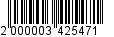 2. Опубликовать настоящее постановление в газете «Майкопские новости» и разместить на официальном сайте Администрации муниципального образования «Город Майкоп».3. Постановление «О внесении изменения в План мероприятий по организации ярмарок на территории муниципального образования «Город Майкоп» на 2024 год» вступает в силу со дня его официального опубликования.Глава муниципального образования «Город Майкоп»                                                                              Г.А. МитрофановАдминистрация муниципального образования «Город Майкоп»Республики Адыгея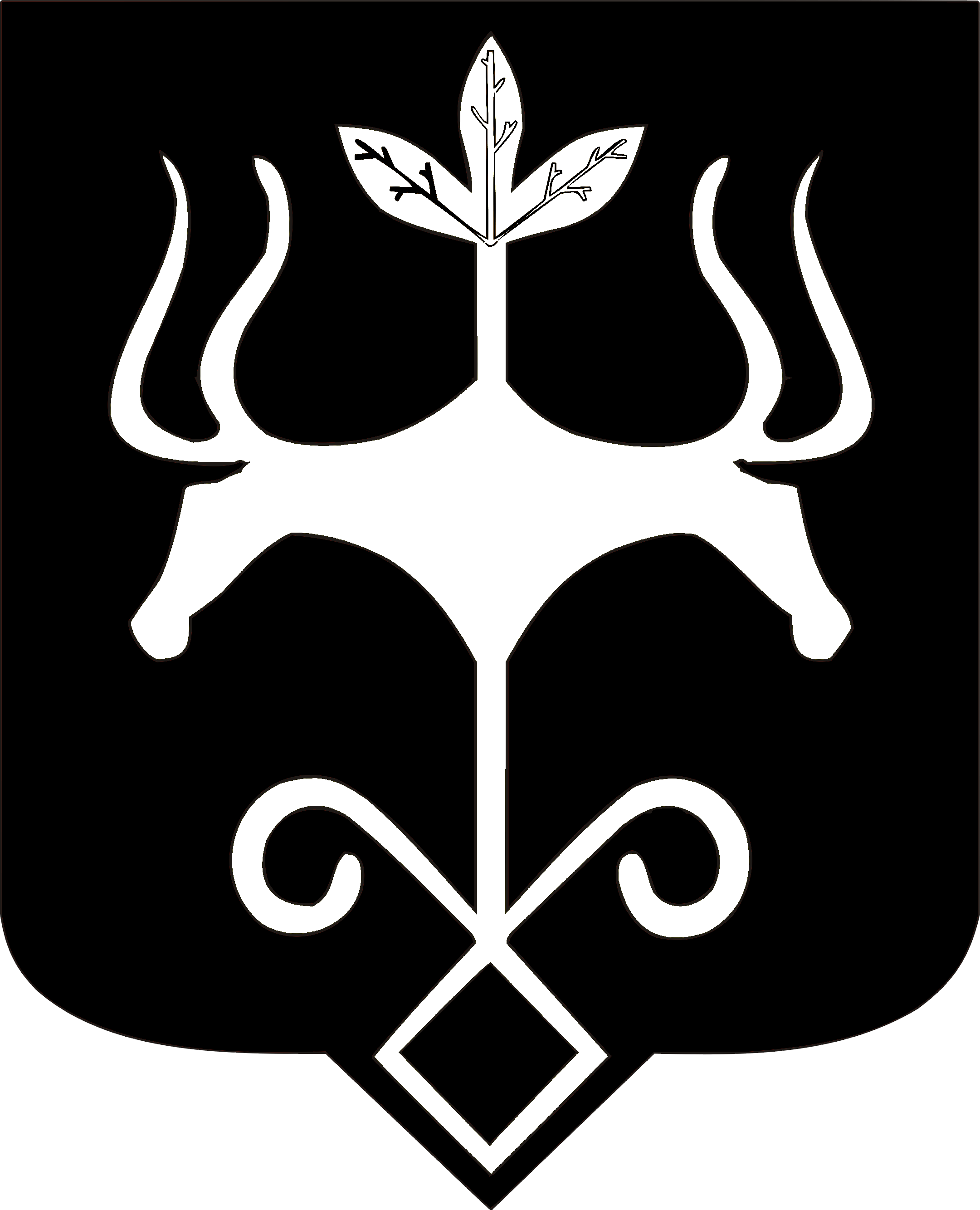 Адыгэ Республикэммуниципальнэ образованиеу «Къалэу Мыекъуапэ» и Администрацие4.Универсальная, «Черемушки»ул. Пионерская, 524аПродовольственные и промышленные товарыООО «Западный рынок «Черемушки» (по согласованию)В соответствии с уведомлением организатора5.Сельскохозяйственнаяул. Чкалова, 71аПлодоовощная продукция, бахчевыеООО «Западный рынок «Черемушки» (по согласованию)В соответствии с уведомлением организатора